                 T.C.           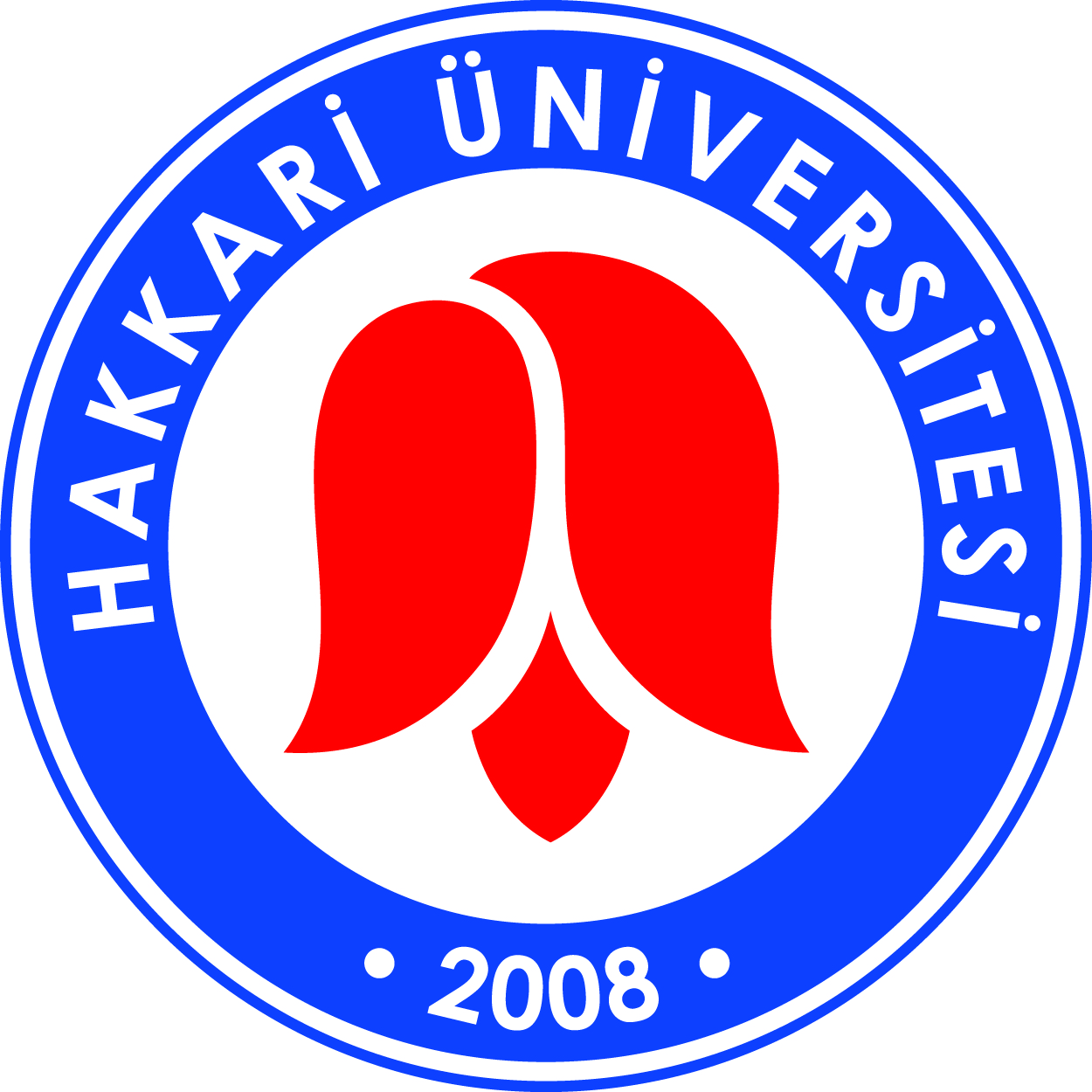                    HAKKARİ  ÜNİVERSİTESİ                        YATAY GEÇİŞ BAŞVURU FORMU,I.KİŞİSEL BİLGİLERI.KİŞİSEL BİLGİLERI.KİŞİSEL BİLGİLERI.KİŞİSEL BİLGİLERT.C. Kimlik Numarası:Adı Soyadı:Gsm Tel:E-posta:@II. KAYITLI OLDUĞU YÜKSEKÖĞRETİM KURUMUNA İLİŞKİN BİLGİLERII. KAYITLI OLDUĞU YÜKSEKÖĞRETİM KURUMUNA İLİŞKİN BİLGİLERII. KAYITLI OLDUĞU YÜKSEKÖĞRETİM KURUMUNA İLİŞKİN BİLGİLERII. KAYITLI OLDUĞU YÜKSEKÖĞRETİM KURUMUNA İLİŞKİN BİLGİLERII. KAYITLI OLDUĞU YÜKSEKÖĞRETİM KURUMUNA İLİŞKİN BİLGİLERÜniversite Adı:Fakülte / Yüksekokul Adı:Bölüm Adı:Giriş Yılı:Yerleştiği  Puan TürüÖğrenim Türü             Normal Öğretim                        İkinci Öğretim             Normal Öğretim                        İkinci Öğretim             Normal Öğretim                        İkinci Öğretim             Normal Öğretim                        İkinci ÖğretimAğırlıklı Genel Not Ortalaması:Ağırlıklı Genel Not Ortalaması:Merkezi Yerleştirme (ÖSYS ) PuanıIII. YATAY GEÇİŞ YAPILACAK BÖLÜME/PROGRAMA İLİŞKİN BİLGİLERIII. YATAY GEÇİŞ YAPILACAK BÖLÜME/PROGRAMA İLİŞKİN BİLGİLERIII. YATAY GEÇİŞ YAPILACAK BÖLÜME/PROGRAMA İLİŞKİN BİLGİLERFakülte / Yüksekokul Adı:Bölüm / Program Adı:Başvuru Türü Kurumlar Arası (Not Ort.) Yatay Geçiş  (        )Merkezi Yerleştirme Puanı ile yatay Geçiş (      )IV. BAŞVURU İÇİN GEREKLİ BELGELER (Eksik belge ile yapılan başvurular değerlendirmeye alınmaz)                                                                 Kontrol Başvuruları Akademik Birim Yetkililerince Yapılacaktır.IV. BAŞVURU İÇİN GEREKLİ BELGELER (Eksik belge ile yapılan başvurular değerlendirmeye alınmaz)                                                                 Kontrol Başvuruları Akademik Birim Yetkililerince Yapılacaktır.IV. BAŞVURU İÇİN GEREKLİ BELGELER (Eksik belge ile yapılan başvurular değerlendirmeye alınmaz)                                                                 Kontrol Başvuruları Akademik Birim Yetkililerince Yapılacaktır.IV. BAŞVURU İÇİN GEREKLİ BELGELER (Eksik belge ile yapılan başvurular değerlendirmeye alınmaz)                                                                 Kontrol Başvuruları Akademik Birim Yetkililerince Yapılacaktır.IV. BAŞVURU İÇİN GEREKLİ BELGELER (Eksik belge ile yapılan başvurular değerlendirmeye alınmaz)                                                                 Kontrol Başvuruları Akademik Birim Yetkililerince Yapılacaktır.IV. BAŞVURU İÇİN GEREKLİ BELGELER (Eksik belge ile yapılan başvurular değerlendirmeye alınmaz)                                                                 Kontrol Başvuruları Akademik Birim Yetkililerince Yapılacaktır.1Öğrenci Belgesi (Yeni Tarihli)5Disiplin Cezası Almadığına Dair Belge2ÖSYS Yerleştirme Sonuç Belgesi6Nüfus Cüzdanı Fotokopisi 3YGS/LYS Sonuç Belgesi7Transkriptte Yer Alan Derslere Ait Ders İçerikleri (Onaylı)4Transkript Aslı (Onaylı)V– İSTEK ve BEYAN V– İSTEK ve BEYAN             Yükseköğretim Kurulu  ve Hakkari  Üniversitesi yönetmelik ve yönergeleriyle belirlenen başvuru şartlarını bildiğimi ve bu şartları taşıdığımı, başvuru sırasında sunmuş olduğum belgelerin tam ve gerçeğe uygun olduğunu, aksinin tespiti halinde hiçbir hak iddia etmeyeceğimi ve başvurumun geçersiz olacağını ayrıca hakkımda yasal işlem başlatılabileceğini bildiğimi kabul ve taahhüt ediyorum.             Bilgilerinize arz ederim.            Yükseköğretim Kurulu  ve Hakkari  Üniversitesi yönetmelik ve yönergeleriyle belirlenen başvuru şartlarını bildiğimi ve bu şartları taşıdığımı, başvuru sırasında sunmuş olduğum belgelerin tam ve gerçeğe uygun olduğunu, aksinin tespiti halinde hiçbir hak iddia etmeyeceğimi ve başvurumun geçersiz olacağını ayrıca hakkımda yasal işlem başlatılabileceğini bildiğimi kabul ve taahhüt ediyorum.             Bilgilerinize arz ederim.Adres :Tarih. . . . / . . . / 202İmza